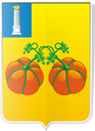   АДМИНИСТРАЦИЯ МУНИЦИПАЛЬНОГО ОБРАЗОВАНИЯ«СЕНГИЛЕЕВСКИЙ РАЙОН» УЛЬЯНОВСКОЙ ОБЛАСТИПОСТАНОВЛЕНИЕг. СенгилейОб актуализации схемы теплоснабжения муниципального образования «Сенгилеевское городское поселение» Сенгилеевского района Ульяновской области В соответствии с пунктом 6 части 1 статьи 6 Федерального закона       от 27.07.2010 №190-ФЗ «О теплоснабжении», статьей 14 Федерального закона от 06.10.2003 №131-ФЗ «Об общих принципах организации местного самоуправления в Российской Федерации», Постановлением Правительства Российской Федерации от 22.02.2012 №154 «О требованиях к схемам теплоснабжения, порядку их разработки и утверждения», Администрация муниципального образования «Сенгилеевский район» Ульяновской области п о с т а н о в л я е т:1. Утвердить мероприятия по актуализации схемы теплоснабжения муниципального образования «Сенгилеевское городское поселение» согласно приложению 1 к настоящему постановлению.2. Утвердить уведомление о начале проведения актуализации схемы теплоснабжения муниципального образования «Сенгилеевское городское поселение» Сенгилеевского района Ульяновской области (приложение 2).3. Утвердить рабочую группу по актуализации схемы теплоснабжения муниципального образования «Сенгилеевское городское поселение»                      в следующем составе:- Цепцов Данил Александрович – первый заместитель Главы Администрации муниципального образования «Сенгилеевский район»;- Чуриков Дмитрий Владимирович – начальник управления ТЭР, ЖКХ Администрации муниципального образования «Сенгилеевский район»;	- Башмакова Татьяна Михайловна – главный специалист-эксперт управления ТЭР, ЖКХ Администрации муниципального образования «Сенгилеевский район»;	- Астафьева Ирина Николаевна - консультант управления ТЭР, ЖКХ Администрации муниципального образования «Сенгилеевский район».4. Контроль за исполнением настоящего постановления возложить на первого заместителя Главы Администрации муниципального образования «Сенгилеевский район» Цепцова Д.А.5. Настоящее постановление вступает в силу на следующий день после дня его обнародования.Глава Администрациимуниципального образования«Сенгилеевский район»				                         М.Н. СамаркинПРИЛОЖЕНИЕ №1к постановлению Администрациимуниципального образования«Сенгилеевский район» Ульяновской области  от 5 октября 2023 года №665-пГрафик актуализации схемы теплоснабжения муниципального образования «Сенгилеевское городское поселение»ПРИЛОЖЕНИЕ №2к постановлению Администрациимуниципального образования«Сенгилеевский район» Ульяновской области  от 5 октября 2023 года №665-пУВЕДОМЛЕНИЕо начале проведения актуализации схемы теплоснабжения муниципального образования «Сенгилеевское городское поселение»Администрация муниципального образования «Сенгилеевский район» уведомляет о начале актуализации схемы теплоснабжения в соответствии с Федеральным законом от 06.10.2003 г. №131-ФЗ «Об общих принципах организации местного самоуправления в Российской Федерации», Федеральным законом от 27.07.2010 №190-ФЗ «О теплоснабжении», Постановлением Правительства Российской Федерации от 22.02.2012 №154 «О требованиях к схемам теплоснабжения, порядку их разработки и утверждения».С действующей схемой теплоснабжения можно ознакомиться на официальном сайте Администрации муниципального образования «Сенгилеевский район» sengilej.ru.Сбор предложений и замечаний осуществляется до 13.11.2023 по адресу: Ульяновская область, Сенгилеевский район, город Сенгилей, площадь 1 Мая,  д.2, кабинет № 36 управление ТЭР, ЖКХ, а также на электронный адрес: sengilei-gkh@yandex.ru.от 5 октября 2023 года                                                                               от 5 октября 2023 года                                                                                №  665-пЭкз. №Экз. №№ п/пПеречень мероприятийСрок выполненияОтветственные лица1.Размещение уведомления о начале проведения ежегодной актуализации схемы теплоснабжения на официальном сайте Администрации муниципального образования «Сенгилеевский район» в соответствии с п.8,24 «Требований к схемам теплоснабжения, порядку разработки и утверждения»  утверждённые постановление Правительства Российской Федерации от 22.02.2012 № 154  (далее - Требования)В течение 3 (трех) календарных дней с даты принятия постановления до 09.10.2023Главный специалист-эксперт управления ТЭР, ЖКХ Администрации муниципального образования «Сенгилеевский район» Башмакова Т.М.2.Организация сбора замечаний и предложений к схеме теплоснабжения, в соответствии с п.12 ТребованийНе менее 20 календарных дней с даты опубликования уведомления о начале проведения ежегодной актуализации схемы теплоснабжения до 29.10.2023Главный специалист-эксперт управления ТЭР, ЖКХ Администрации муниципального образования «Сенгилеевский район» Башмакова Т.М.3.Размещение на официальном сайте Администрации муниципального образования «Сенгилеевский район» информации о проведении публичных слушаний по замечаниям к схеме теплоснабжения муниципального образования «Сенгилеевское городское поселение» Не менее чем за 7 календарных дней до проведения публичных слушаний до 20.10.2023Главный специалист-эксперт  управления ТЭР, ЖКХ Администрации муниципального образования «Сенгилеевский район» Башмакова Т.М.4.Проведение публичных слушаний по замечаниям к схеме теплоснабжения муниципального образования «Сенгилеевское городское поселение» в соответствии с п.13 ТребованийНе позднее 15 календарных дней с даты окончания срока представления предложений по нему 29.10.2023-13.11.2023Начальник управления ТЭР, ЖКХ Администрации муниципального образования «Сенгилеевский район» Чуриков Д.В.5.Размещение на официальном сайте Администрации муниципального образования «Сенгилеевский район» заключения о результатах проведения публичных слушаний и протоколов публичных слушаний по изменениям к схеме теплоснабжения муниципального образования «Сенгилеевское городское поселение» в соответствии с п.14 ТребованийВ течение 3 календарных дней с даты завершения публичных слушанийГлавный специалист- эксперт  управления ТЭР, ЖКХ Администрации муниципального образования «Сенгилеевский район» Башмакова Т.М.6.Принятие решения по результату проведения публичных слушаний в соответствии с п.17 Требований В течение 7 календарных дней с даты окончания публичных слушаний до 20.11.2023Глава Администрации муниципального образования «Сенгилеевский район» Самаркин М.Н.7.Утверждение актуализированной схемы теплоснабжения муниципального образования «Сенгилеевское городское поселение» при внесении в нее изменений, в соответствии с п.24 ТребованийНе позже 05.12.2023Глава Администрации муниципального образования «Сенгилеевский район» Самаркин М.Н.8.Размещение актуализированной схемы теплоснабжения на сайте в полном объеме, в соответствии с п.19 ТребованийВ течение 15 календарных дней с даты ее утвержденияГлавный специалист-эксперт  управления ТЭР, ЖКХ Администрации муниципального образования «Сенгилеевский район» Башмакова Т.М.